РОССИЙСКАЯ ФЕДЕРАЦИЯИвановская область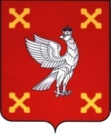 Администрация Шуйского муниципального районаРАСПОРЯЖЕНИЕот 15.08.2023  № 128-рг. ШуяО внесении изменений в распоряжение Администрации Шуйского муниципального района от 19.12.2022 №237-р  «Об утверждении планапроверок, ревизий и обследований при осуществлении внутреннего муниципального финансового контроля отделом муниципального контроля администрации Шуйского муниципального района на 2023 год» В соответствии с Федеральным законом от 06.10.2003 № 131-ФЗ «Об общих принципах организации местного самоуправления в Российской Федерации» и в целях усиления  контроля над соблюдением  финансовой дисциплины, правильным и целевым расходованием бюджетных средств, Администрация Шуйского муниципального района обязывает:Внести изменения в распоряжение Администрации Шуйского муниципального района от 19.12.2022 № 237-р «Об утверждении плана проверок, ревизий и обследований при осуществлении внутреннего муниципального финансового контроля отделом муниципального контроля администрации Шуйского муниципального района на 2023 год», изложив пункт 6 Приложения к Распоряжению в новой редакции (прилагается).2. Распоряжение Администрации Шуйского муниципального района от 18.07.2023  № 115-р «О внесении изменений в распоряжение Администрации Шуйского муниципального района от 19.12.2022 №237-р  «Об утверждении плана проверок, ревизий и обследований при осуществлении внутреннего муниципального финансового контроля отделом муниципального контроля администрации Шуйского муниципального района на 2023 год» считать утратившим силу.3. Контроль за исполнением данного распоряжения возложить на заместителя главы администрации Морозова А.А.4.   Настоящее распоряжение вступает в силу с момента подписания.Глава Шуйского муниципального района			       С.А. БабановПриложение                                                к распоряжению Администрации                                             Шуйского муниципального районаот 15.08.2023 № 128-рПриложение                                                                           к распоряжению Администрации                                                                         Шуйского муниципального района                                                                          от 19.12.2022 № 237-р6Администрация Введенского сельского  поселения Шуйского муниципального района Ивановской областиИНН 3725006862, 155921, Ивановская обл., Шуйский р-н, с. Введенье, ул. Мира, д.28Плановая выездная проверкаПроверка финансово-хозяйственной деятельностиПредупрежде-ние, выявление и пресечение нарушений бюджетного законодатель-ства Российской ФедерацииСт. 269.2 Бюджетного кодекса Российской Федерации01.01.2022-31.12.2022сентябрь